11.1.2021L.O: To use number facts to 10 to solve problems.Fox group:Note for parents – Part-whole model is just another way of breaking a number into small parts. For example, if we had the number 5 – how many ways could we make 5? If your child finds this difficult use pasta or coins to support them. For example, with the question what could you buy for £9 get 9 pieces of pasta and see how many different combinations they can split their 9 pasta pieces up to make 9. Such as 5 and 4 or 6 and 3. 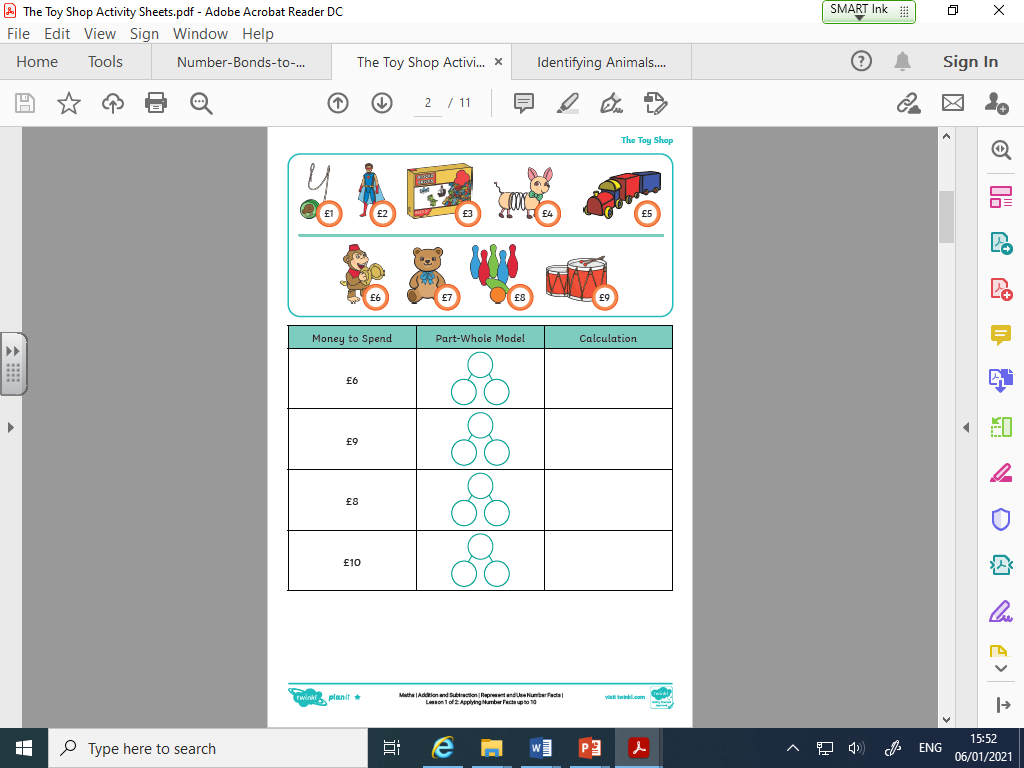 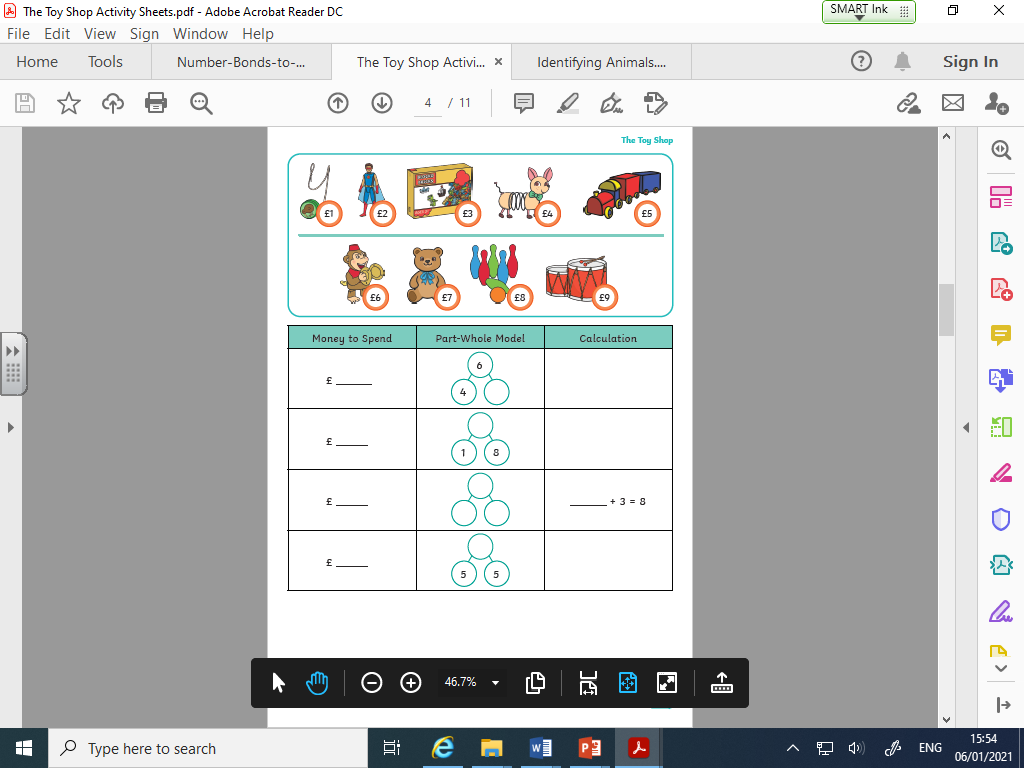 